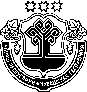 О проведении открытого конкурса на право заключения концессионного соглашения в отношении объектов водоснабжения и водоотведения, находящихся в муниципальной собственности Аликовского районаВ соответствии со статьей 22 Федерального закона от 21.07.2005 г. № 115-ФЗ                    «О концессионных соглашениях», администрация Аликовского района Чувашской Республики п о с т а н о в л я е т:1. Провести открытый конкурс на право заключения концессионного соглашения в отношении объектов водоснабжения и водоотведения, находящихся в муниципальной собственности Аликовского района Чувашской Республики согласно Приложению № 1 к настоящему постановлению.2. Установить, что администрация Аликовского района Чувашской Республики является органом, уполномоченным на:2.1. Утверждение конкурсной документации, внесение изменений в конкурсную документацию, за исключением устанавливаемых в соответствии с решением о заключении концессионного соглашения положений конкурсной документации;2.2. Создание конкурсной комиссии по проведению открытого конкурса на право заключения концессионного соглашения в отношении объектов водоснабжения и водоотведения, находящихся в муниципальной собственности Аликовского района Чувашской Республики, утверждение ее персонального состава.3. В целях проведения открытого конкурса на право заключения концессионного соглашения в отношении объектов водоснабжения и водоотведения, находящихся в муниципальной собственности Аликовского района Чувашской Республики утвердить:3.1. Состав конкурсной комиссии по проведению открытого конкурса на право заключения концессионного соглашения в отношении объектов водоснабжения и водоотведения, находящихся в муниципальной собственности Аликовского района Чувашской Республики согласно Приложению № 2 к настоящему постановлению;3.2. Положение о конкурсной комиссии по проведению открытого конкурса на право заключения концессионного соглашения в отношении объектов водоснабжения и водоотведения, находящихся в муниципальной собственности Аликовского района Чувашской Республики согласно Приложению № 3 к настоящему постановлению;3.3. Конкурсную  документацию, в том числе критерии и параметры конкурса, условия концессионного соглашения, долгосрочные параметры регулирования, задание согласно Приложению № 4 к настоящему постановлению.4. Конкурсное предложение должно содержать документы и материалы, подтверждающие возможность достижения участником конкурса значений критериев конкурса, указанных им в конкурсном предложении:- перечень мероприятий по созданию и реконструкции Объекта концессионного соглашения, обеспечивающих достижение предусмотренных заданием, приведенном в Приложении № 4, целей и минимально допустимых плановых значений показателей деятельности концессионера, с описанием основных характеристик этих мероприятий;- календарные графики проведения соответствующих мероприятий.5. Права и обязанности, осуществляемые субъектом Российской Федерации, участвующим в концессионном соглашении в качестве самостоятельной стороны, приведены в Приложении № 4.6. Разместить информационное сообщение и конкурсную документацию о проведении открытого конкурса на право заключения концессионного соглашения в отношении объектов водоснабжения и водоотведения, находящихся в муниципальной собственности администрации Аликовского района Чувашской Республики на официальном сайте Российской Федерации для размещения информации о проведении торгов и на сайте администрации Аликовского района  Чувашской Республики.7. Опубликовать в Едином федеральном реестре юридически значимых сведений о фактах деятельности юридических лиц, индивидуальных предпринимателей и иных субъектов экономической деятельности перечень незарегистрированного недвижимого имущества в отношении объектов водоснабжения и водоотведения, находящихся в муниципальной собственности Аликовского района Чувашской Республики.8. Подготовить проекты договоров аренды земельных участков, на которых расположены объекты концессионного соглашения.9. В течение 60 рабочих дней со дня подписания концессионного соглашения с победителем конкурса заключить договоры аренды земельных участков.10. Контроль за исполнением настоящего постановления оставляю за собой.Глава администрации                                                                                   Аликовского района 	                                                                                 А.Н. КуликовПриложение № 1 к постановлению администрации Аликовского района 18.05.2020 г. №548Сведения о составе имущества, в отношении которого проводится конкурсПриложение № 2 к постановлению администрации Аликовского района18.05.2020 г.   №548Состав конкурсной комиссии по проведению открытого конкурсана право заключения концессионного соглашения в отношении объектов водоснабжения и водоотведения, находящихся в муниципальной собственности Аликовского района Чувашской РеспубликиПриложение № 3 к постановлению администрации Аликовского района18.05.2020 г. №548Положение о конкурсной комиссии по проведению открытого конкурса 
на право заключения концессионного соглашения в отношении объектов водоснабжения и водоотведения, находящихся в муниципальной собственности Аликовского района Чувашской Республики1. Положение о конкурсной комиссии по проведению конкурса на право заключения концессионного соглашения в отношении объектов водоснабжения и водоотведения, находящихся в муниципальной собственности Аликовского района Чувашской Республики (далее – Положение) определяет функции, состав, структуру, порядок формирования, принятия и оформления решений конкурсной комиссии по проведению конкурса на право заключения концессионного соглашения (далее – Конкурсная комиссия).2. Конкурсная комиссия создана для проведения конкурса на право заключения концессионного соглашения в отношении объектов водоснабжения и водоотведения, находящихся в муниципальной собственности Аликовского района Чувашской Республики, оценки заявок, определения заявителей, прошедших процедуру предварительного отбора, оценки конкурсных предложений, определения победителя конкурса и принятия решений в соответствии с настоящим Положением.3. Конкурсная комиссия руководствуется принципами обеспечения справедливых конкурентных условий, равного отношения к претендентам, объективной оценки заявок и конкурсных предложений и достаточной прозрачности процедур конкурса.4. Конкурсная комиссия выполняет следующие функции:1) опубликовывает и размещает сообщение о проведении открытого конкурса;2) опубликовывает и размещает сообщение о внесении изменений в конкурсную документацию, а также направляет указанное сообщение лицам в соответствии с решением о заключении концессионного соглашения;3) принимает заявки на участие в конкурсе;4) предоставляет конкурсную документацию, разъяснения положений конкурсной документации;5) осуществляет вскрытие конвертов с заявками на участие в конкурсе, а также рассмотрение таких заявок;6) проверяет документы и материалы, представленные заявителями, участниками конкурса в соответствии с требованиями, установленными конкурсной документацией, и достоверность сведений, содержащихся в этих документах;7) устанавливает соответствие заявителей и представленных ими заявок на участие в конкурсе требованиям, установленным настоящим федеральным законом и конкурсной документацией, и соответствие конкурсных предложений критериям конкурса и указанным требованиям;8) в случае необходимости запрашивает и получает у соответствующих органов и организаций информацию для проверки достоверности представленных заявителями, участниками конкурса сведений;9) принимает решения о допуске заявителя к участию в конкурсе и о признании заявителя участником конкурса или об отказе в допуске заявителя к участию в конкурсе и направляет заявителю соответствующее уведомление;10) определяет участников конкурса;11) направляет участникам конкурса приглашения представить конкурсные предложения, рассматривает и оценивает конкурсные предложения, в том числе осуществляет оценку конкурсных предложений в баллах в соответствии с критериями конкурса, установленными конкурсной документацией;12) определяет победителя конкурса и направляет ему уведомление о признании его победителем;13) подписывает протокол вскрытия конвертов с заявками на участие в конкурсе, протокол проведения предварительного отбора участников конкурса, протокол вскрытия конвертов с конкурсными предложениями, протокол рассмотрения и оценки конкурсных предложений, протокол о результатах проведения конкурса;14) уведомляет участников конкурса о результатах проведения конкурса;15) опубликовывает и размещает сообщение о результатах проведения конкурса.5. Конкурсная комиссия при осуществлении своих функций и полномочий руководствуется законодательством Российской Федерации, Чувашской Республики, муниципальными правовыми актами администрации Аликовского района Чувашской Республики, конкурсной документацией, а также настоящим Положением.6. Персональный состав Конкурсной комиссии утверждается постановлением администрации Аликовского района Чувашской Республики. Членов Конкурсной комиссии и не может быть менее чем 5 человек.7. Руководит деятельностью Конкурсной комиссии председатель Конкурсной комиссии.Председатель Конкурсной комиссии:- ведет заседания Конкурсной комиссии;- организует работу Конкурсной комиссии;- ставит на голосование предложения членов Конкурсной комиссии и проекты принимаемых решений;- подводит итоги голосования и оглашает принятые формулировки;- ведет переписку от имени Конкурсной комиссии, подписывает от имени Конкурсной комиссии разъяснения конкурсной документации, а также любые обращения к претендентам, при этом отдельным решением Конкурсной комиссии осуществление данного правомочия может быть поручено иному члену Конкурсной комиссии;- дает поручения в рамках своих полномочий членам Конкурсной комиссии на совершение действий организационно-технического характера.8. Организацию работы Конкурсной комиссии осуществляет секретарь Конкурсной комиссии.Секретарь Конкурсной комиссии:- готовит график работы Конкурсной комиссии;- направляет членам Конкурсной комиссии приглашения на заседания;- рассылает членам Конкурсной комиссии материалы к заседаниям;- направляет протокол заседания вместе с соответствующими материалами заинтересованным лицам;- осуществляет учет и хранение материалов Конкурсной комиссии, а также учет входящих и исходящих документов.9. Члены Конкурсной комиссии не вправе разглашать какую-либо информацию, полученную в ходе проведения конкурса на право заключения концессионного соглашения в отношении объектов водоснабжения и водоотведения, находящихся в муниципальной собственности Аликовского района Чувашской Республики.10. Конкурсная комиссия правомочна принимать решения, если на заседании Конкурсной комиссии присутствует не менее чем пятьдесят процентов от общего числа ее членов, при этом каждый член Конкурсной комиссии имеет один голос. В случае равенства числа голосов голос председателя конкурсной комиссии считается решающим. Члены Конкурсной комиссии участвуют в заседаниях лично. Члены Конкурсной комиссии могут представлять письменное мнение по вопросам повестки дня заседания.11. В случае отсутствия кворума, необходимого для принятия Конкурсной комиссией решений, заседание Конкурсной комиссии переносится на иную дату с обязательным письменным уведомлением об этом всех заинтересованных лиц.12. К участию в деятельности Конкурсной комиссии для консультаций могут привлекаться независимые эксперты. Эксперты могут проводить экспертизу заявок и конкурсных предложений. Экспертами являются компетентные физические и юридические лица, специалисты в области экономики и финансов, российского и международного права, проектирования, строительства и эксплуатации и в иных областях, связанных с реализацией концессии. Привлечение эксперта Конкурсной комиссией осуществляется по согласованию с экспертом. Выявление и привлечение экспертов осуществляется по решению Конкурсной комиссии. Эксперты представляют письменное заключение к сроку, установленному Конкурсной комиссией. Такие заключения могут быть представлены отдельно от каждого эксперта либо в виде общего экспертного заключения от экспертной группы. Экспертное заключение подписывается либо экспертом, либо всеми членами экспертной группы в зависимости от поручений Конкурсной комиссии. Конкурсная комиссия может пригласить любого эксперта присутствовать на заседании Конкурсной комиссии и дать разъяснения по порядку и результатам проведенной экспертизы. Письменные заключения представляются на рассмотрение каждому члену Конкурсной комиссии. Конкурсная комиссия вправе учитывать рекомендации экспертов при принятии решений в ходе конкурса.13. Членами конкурсной комиссии, независимыми экспертами не могут быть граждане, представившие заявки на участие в конкурсе или состоящие в штате организаций, представивших заявки на участие в конкурсе, либо граждане, являющиеся акционерами (участниками) этих организаций, членами их органов управления или аффилированными лицами участников конкурса. В случае выявления в составе Конкурсной комиссии, независимых экспертов таких лиц Концедент заменяет их иными лицами.14. Решения Конкурсной комиссии принимаются в закрытом заседании, с участием секретаря Конкурсной комиссии, путем открытого голосования простым большинством голосов от числа голосов членов Конкурсной комиссии, принявших участие в заседании. При вскрытии конвертов с заявками и конкурсными предложениями вправе присутствовать претенденты.15. Решения Конкурсной комиссии оформляются протоколами, которые подписывают члены Конкурсной комиссии, принявшие участие в заседании. В случаях и сроки, предусмотренные Федеральным законом от 21 июля 2005 года № 115-ФЗ «О концессионных соглашениях», протоколы Конкурсной комиссии размещаются на официальном сайте в сети «Интернет» www.torgi.gov.ru и http://alikov.cap.ru/16. В протоколе Конкурсной комиссии в обязательном порядке указываются дата заседания, присутствующие члены Конкурсной комиссии, фамилии, имена и отчества, должность и место работы приглашенных на заседание Конкурсной комиссии, принятые решения, результаты голосования, а также иная информация, наличие которой является обязательной в соответствии с Федеральным законом от 21 июля 2005 года № 115-ФЗ «О концессионных соглашениях».17. В случаях, предусмотренных Федеральным законом от 21 июля 2005 года № 115-ФЗ «О концессионных соглашениях», в установленные сроки Конкурсная комиссия публикует необходимые информацию и сведения о ходе и результатах проведения конкурса на официальном сайте в сети «Интернет» www.torgi.gov.ru и http://alikov.cap.ru/18. Документы, связанные с деятельностью Конкурсной комиссии, включаются в номенклатуру дел администрации Аликовского района Чувашской Республики и по истечении срока хранения сдаются в архив.№п/пНаименование объектаАдрес местоположенияТехнико-экономические показатели объекта концессионного соглашения (площадь, установленная мощность, протяженность, диаметр и т. д.)Дата ввода объекта концессионного соглашения в эксплуатациюПравоустанавливающий документ1Сети канализацииЧувашская Республика, Аликовский район, с. Аликово Трасса канализационного коллектора начинается в 10 м. западнее двухэтажного жилого дома №29 б по ул. Гагарина с. Аликово проходит по улицам Гагарина, 60-лет Октября, Парковая, Советская, Колхозная, Октябрьская, Сосновая и заканчивается на биологических очистных сооружениях по ул. Сосновая, д.№ 8назначение: нежилое, протяженностью 5510,73 м, подземный канализационный коллектор с железобетонными смотровыми колодцами из асбестоцементных диаметром 200 мм и полиэтиленовых диаметром 150 м   труб, инв. № 43911984Свидетельство государственной регистрации права от 14.10.2010 г.Серия 21 АД № 247963.2Канализационная сетьЧувашская Республика, Аликовский район, с.Аликово начало трассы: от жилых домов и объектов недвижимости МБУЗ "Аликовская ЦРБ": здания кафе, здания морга, здания котельной, здания СЭС, здания прачечной, административных зданий, зданий больниц по улице Октябрьская-12, и жилого дома №11 по улице Чапаева села Аликово, Аликовского района Чувашской Республики. проходит: по территории МБУЗ "Аликовская ЦРБ" с.Аликово Аликовского района Чувашской Республики окончание: приемный колодец около здания очистных сооружений по улице Октябрьская-28 села Аликово Аликовского района Чувашской Республикиназначение: транспортировка отходов жизнедеятельности человека, подземный канализационный коллектор, протяженностью трубопровода, инв. № 5205, 1346,30 м, лит.  1 уч. 1 – лит. 1 уч. 8)1986Свидетельство государственной регистрации права от 08.12.2011 г. Серия 21 АД № 493071 3Здание очистных сооруженийЧувашская Республика, Аликовский район, с.Аликово, ул. Октябрьская, д. 28назначение: нежилое, 1-этажный, общая площадь 95,90 кв. м., инв. № 1688(Н), лит Н2005Свидетельство государственной регистрации права от 25.06.2007 г. Серия 21 АА № 225310 4Здание БОСЧувашская Республика, Аликовский район, с. Аликово, ул. Сосновая, д.8назначение: нежилое, общая площадь 150,60 кв. м., инв. № 2075,  лит.А1987Свидетельство государственной регистрации права от 28.04.2008 г.Серия 21 АА № 407606 5Водонапорная башня со скважиной № 4 около детского садаЧувашская Республика, Аликовский район, с. Аликово, ул. ПарковаяВодонапорная металлическая башня (литера Б) со скважиной №4 (лит. I) и кирпичным зданием (лит. А) Высота 30 м. Диаметр труб 1,40, 0,22 м., глубина заложения 94 м., объем 30 куб. м.1971 Свидетельство государственной регистрации права от 06.07.2012 г. Серия 21 АД № 6515976Водонапорная башня со скважиной (№ 2) около АЗСЧувашская Республика, Аликовский район, с. Аликово, ул. ГагаринаВодонапорная металлическая башня (литера БР) со скважиной №2 (лит.1) и кирпичным зданием (лит. А). Объем 25 куб. м., глубина 80 м.1988 Свидетельство государственной регистрации права от 26.02.2013 г. Серия 21 АД № 8293917Водонапорная башня со скважинойЧувашская Республика, Аликовский район, с. Аликово, ул. Чапаеваназначение: сооружения водозаборные, объем 15 куб. м, высота 20 м, глубина 90 м. 1988 Свидетельство государственной регистрации права от 26.02.2013 г. Серия 21 АА № 0547898Водонапорнаябашнясо скважинойЧувашская Республика, Аликовский район,с. Аликово,ул. Октябрьская, д.12Водонапорная металлическая башня с кирпичным стволом и шатром (литера БР) с тесовым пристроем   (лит. б), фундамент ж/бетонный.Скважина обсадная и фильтровые колонны из стальных труб.объем 30 куб. мвысота 25 м.1986 Свидетельство государственной регистрации права от 08.12.2011 г. Серия 21 АД № 4930709Водопроводные сетиЧувашская Республика, Аликовский район, с. Аликово. Трасса водопроводных сетей начинается: водонапорная башня, расположенная в 30 метрах на юго-запад от здания ЗТП по улице Чапаева; в селе Аликово Чувашской Республикиводопроводные сети, состоящие из  полиэтиленовых труб диаметром 100 мм, протяженность: 833,86 м.1971 Свидетельство государственной регистрации права от 14.10.2010 г. Серия 21 АД № 24796210ВодопроводнаясетьЧувашская Республика, Аликовский район, с. Аликово. Трасса водопроводных сетей начинается: уч. 1- скважина, расположенная в 30 метрах на северо-восток от дома № 3а по улице Парковая в с. Аликово, трасса проходит по улицам Советская, Восточная, Северная, Парковая; конец трассы: уч.1- жилой дом №8 по ул. Северная, уч.3-здание администрации по ул. Октябрьская, 21 в селе Аликово Чувашской Республике.водопроводные сети, состоящие из  полиэтиленовых труб диаметром 100 мм, протяженность: 1729,87 м.1971 Свидетельство государственной регистрации права от 13.10.2010 г. Серия 21 АД № 24794211Водопроводные сетиЧувашская Республика, Аликовский район, с. Аликово. Трасса водопроводных сетей начинается: скважина, расположенная в 30 метрах на северо-восток от дома №3а по улице Парковая в с. Аликово, трасса проходит по улицам Коммунальная, 60-лет Октября, Прохора Иванова, Советская, Парковая, Октябрьская; конец трассы: уч.1 примерно в 15 метрах на северо-запад от жилого дома №1а по ул. 60-лет Октября, примерно в 15 метрах на северо-восток от жилого дома №3 по ул. Прохора Иванова, уч. 3-примерно в 10 метрах на северо-запад от жилого дома №5 по ул. Коммунальная; уч.4-примерно в 80 метрах на северо-запад от жилого дома №14 по ул.. Прохора Иванова, уч.5- жилого дома №63 по ул. 60-лет Октября в селе Аликово Чувашской Республики.водопроводные сети, состоящие из  полиэтиленовых труб диаметром 100 мм с артскважинами,протяженность: 4911,01 м.1971 Свидетельство государственной регистрации права от 13.10.2010 г. Серия 21 АД № 24794112Водопроводные сетиЧувашская Республика, Аликовский район, с. Аликово начало трассы: тройник, выходящий из водонапорной башни, расположенный в 8 м юго-восточнее от БР по улице Октябрьская – 12  села Аликово Аликовского района (лит. В1 уч.1 – лит. В1 уч.25) (точка врезки подземная); запорная арматура, выходящая из котельной,   по улице Октябрьская – 12  села Аликово Аликовского района (лит.В2 уч.1 – лит.В2 уч.10) точка врезки надземная).проходит: по территории МБУЗ «Аликовская ЦРБ» с. Аликово Аликовского района Чувашской Республикиокончание: около жилых домов и объектов недвижимости МБУЗ «Аликовская ЦРБ»: здания кафе, здания морга, здания котельной, здания гаража, здания мастерской, административных зданий, зданий больниц по улице Октябрьская – 12 села Аликово Аликовского района Чувашской РеспубликиСооружение подземный и надземный водопровод(трубопровод прямой подачи холодной воды лит. В1 уч.1 –лит. В1 уч.25 протяженностью: 981,20 м.;трубопровод прямой подачи горячей воды лит. В2 уч.1 – лит.В1 уч.10протяженностью: 391,95 м.),протяженность: 1373,151986 Свидетельство государственной регистрации права от 08.12.2011 г. Серия 21 АД № 493068Никитина Л.М.Терентьев А.Ю.первый заместитель главы администрации Аликовского района - начальник управления экономики, сельского хозяйства и экологии - председатель комиссиизаместитель главы администрации района по строительству, ЖКХ, дорожному хозяйству, транспорту и связи - начальник отдела администрации Аликовского района - заместитель председателя комиссииМулюкова А.Ю.главный специалист - эксперт отдела экономики, земельных и имущественных отношений администрации Аликовского района, секретарь комиссииЧлены комиссии:Ефимов И.И.начальник отдела экономики, земельных и имущественных отношений администрации Аликовского района Васильев В.С.            управляющий делами - начальник отдела, организационно-контрольной, кадровой и правовой работы администрации Аликовского районаЯскова Л.Н.ведущий специалист-эксперт отдела строительства и развития общественной инфраструктуры администрации Аликовского района